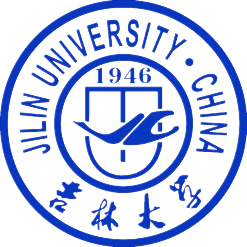 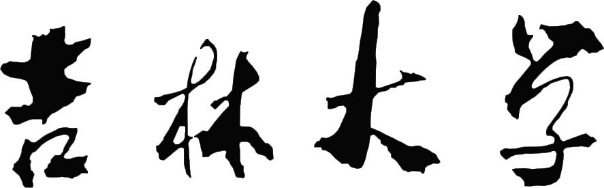 优秀引进人才申请书申 请 人：                             申请单位（公章）：                      申请类型：                             填表日期：                             人才工作办公室（党委人才工作办公室）制表填 表 说 明表格除封皮处使用仿宋GB_2312三号字填写外，其他内容一律使用宋体五号字填写，正反面打印，原件1份，复印件1式25份。表格填写完毕后须由本人签字，中层单位须对表格所填内容进行审核，确保信息无误后在封皮加盖公章。“姓名”上面部分填写中文，下面部分填写英文（或拼音）。出生日期格式“YYYY-MM-DD”，年龄填写截至填表当日实际年龄。教育经历起止时间格式为“YYYYMM”，如毕业院校在海外，“学位”及“院校”需加注英文。教育经历从本科起，按时间正序填写。工作经历起止时间格式为“YYYYMM”，如任职单位在海外，“职务”及“单位”需加注英文。工作经历填写全职经历，按时间正序填写。“主要学术成果、创新成果简介”应主要阐述申请人取得的研究成果及贡献，最多不超过2页。“工作设想”应填写入职后的研究方向和思路、工作目标、预期贡献，现有基础、团队和需要的支持等。材料报送方式：联 系 人：郑诺  高崴  夏禹联系电话：0431-85166048报送部门：吉林大学人才工作办公室（党委人才工作办公室）人才引进科报送地点：吉林大学前卫南区行政楼113室一、基本信息一、基本信息一、基本信息一、基本信息一、基本信息一、基本信息一、基本信息一、基本信息一、基本信息一、基本信息一、基本信息一、基本信息一、基本信息一、基本信息一、基本信息姓名性别性别国籍国籍出生日期出生日期电子版照片电子版照片姓名性别性别国籍国籍年龄年龄电子版照片电子版照片证件类型证件号码证件号码证件号码电子版照片电子版照片现居住地电子版照片电子版照片引进层次引进单位引进单位引进单位拟聘任专业技术职务拟聘任专业技术职务现任职单位是否为终身性职务是否为终身性职务是否为终身性职务现专业技术职务现专业技术职务研究领域及方向从事专业关键词1.           2.           3.           4.           5.           6.           1.           2.           3.           4.           5.           6.           1.           2.           3.           4.           5.           6.           1.           2.           3.           4.           5.           6.           1.           2.           3.           4.           5.           6.           1.           2.           3.           4.           5.           6.           1.           2.           3.           4.           5.           6.           1.           2.           3.           4.           5.           6.           1.           2.           3.           4.           5.           6.           1.           2.           3.           4.           5.           6.           1.           2.           3.           4.           5.           6.           1.           2.           3.           4.           5.           6.           1.           2.           3.           4.           5.           6.           1.           2.           3.           4.           5.           6.           教育经历学位（加注英文）起始时间起始时间起始时间终止时间终止时间终止时间国家国家国家院校（加注英文）院校（加注英文）院校（加注英文）专业教育经历教育经历教育经历教育经历工作经历职务（加注英文）起始时间起始时间起始时间终止时间终止时间终止时间国家国家国家单位（加注英文）单位（加注英文）单位（加注英文）单位（加注英文）工作经历工作经历工作经历二、主要学术成果、创新成果简介三、申请人代表性成果三、申请人代表性成果三、申请人代表性成果三、申请人代表性成果三、申请人代表性成果三、申请人代表性成果三、申请人代表性成果三、申请人代表性成果3.1已承担或正在承担的科研项目（10项以内，其中作为负责人承担的国家级科研项目应全部列出）3.1已承担或正在承担的科研项目（10项以内，其中作为负责人承担的国家级科研项目应全部列出）3.1已承担或正在承担的科研项目（10项以内，其中作为负责人承担的国家级科研项目应全部列出）3.1已承担或正在承担的科研项目（10项以内，其中作为负责人承担的国家级科研项目应全部列出）3.1已承担或正在承担的科研项目（10项以内，其中作为负责人承担的国家级科研项目应全部列出）3.1已承担或正在承担的科研项目（10项以内，其中作为负责人承担的国家级科研项目应全部列出）3.1已承担或正在承担的科研项目（10项以内，其中作为负责人承担的国家级科研项目应全部列出）3.1已承担或正在承担的科研项目（10项以内，其中作为负责人承担的国家级科研项目应全部列出）序号项目名称项目性质及来源项目经费起始年度终止年度主持/参与本人排名/总人数3.2重要科研获奖情况（10项以内）3.2重要科研获奖情况（10项以内）3.2重要科研获奖情况（10项以内）3.2重要科研获奖情况（10项以内）3.2重要科研获奖情况（10项以内）3.2重要科研获奖情况（10项以内）3.2重要科研获奖情况（10项以内）序号获奖项目名称奖励名称奖励等级授奖单位及国别奖励年度本人排名/总人数3.3著作、论文情况3.3著作、论文情况3.3著作、论文情况3.3著作、论文情况3.3著作、论文情况3.3著作、论文情况3.3著作、论文情况3.3著作、论文情况3.3著作、论文情况3.3著作、论文情况3.3.1共出版专著       部。共发表       收录文章      篇，影响因子总计         。3.3.1共出版专著       部。共发表       收录文章      篇，影响因子总计         。3.3.1共出版专著       部。共发表       收录文章      篇，影响因子总计         。3.3.1共出版专著       部。共发表       收录文章      篇，影响因子总计         。3.3.1共出版专著       部。共发表       收录文章      篇，影响因子总计         。3.3.1共出版专著       部。共发表       收录文章      篇，影响因子总计         。3.3.1共出版专著       部。共发表       收录文章      篇，影响因子总计         。3.3.1共出版专著       部。共发表       收录文章      篇，影响因子总计         。3.3.1共出版专著       部。共发表       收录文章      篇，影响因子总计         。3.3.1共出版专著       部。共发表       收录文章      篇，影响因子总计         。3.3.2代表性著作、论文情况（15篇以内）3.3.2代表性著作、论文情况（15篇以内）3.3.2代表性著作、论文情况（15篇以内）3.3.2代表性著作、论文情况（15篇以内）3.3.2代表性著作、论文情况（15篇以内）3.3.2代表性著作、论文情况（15篇以内）3.3.2代表性著作、论文情况（15篇以内）3.3.2代表性著作、论文情况（15篇以内）3.3.2代表性著作、论文情况（15篇以内）3.3.2代表性著作、论文情况（15篇以内）序号著作或论文名称出版单位/发表刊物本人排名/总人数
（通讯作者标*）出版或发表年度收录类型影响因子他引次数他引次数他引次数序号著作或论文名称出版单位/发表刊物本人排名/总人数
（通讯作者标*）出版或发表年度收录类型影响因子SCISSCICSSCI3.4申请和获授权专利情况3.4申请和获授权专利情况3.4申请和获授权专利情况3.4申请和获授权专利情况3.4申请和获授权专利情况3.4申请和获授权专利情况已授权专利：共    项，按重要性填写主要专利，总共不超过10项已授权专利：共    项，按重要性填写主要专利，总共不超过10项已授权专利：共    项，按重要性填写主要专利，总共不超过10项已授权专利：共    项，按重要性填写主要专利，总共不超过10项已授权专利：共    项，按重要性填写主要专利，总共不超过10项已授权专利：共    项，按重要性填写主要专利，总共不超过10项序号专利名称专利授权国专利号授权公告日本人排名/总人数尚未授权专利：共    项，按重要性填写主要专利，总共不超过4项尚未授权专利：共    项，按重要性填写主要专利，总共不超过4项尚未授权专利：共    项，按重要性填写主要专利，总共不超过4项尚未授权专利：共    项，按重要性填写主要专利，总共不超过4项尚未授权专利：共    项，按重要性填写主要专利，总共不超过4项尚未授权专利：共    项，按重要性填写主要专利，总共不超过4项序号专利名称专利申请国申请号专利申请日本人排名/总人数3.5担任国际学术会议重要职务及在国际学术会议作大会报告、特邀报告情况，其他获奖及荣誉称号情况四、工作设想本人郑重承诺：以上信息均真实有效，对因填报不实引起的后果由本人承担。                                                          申请人签字：                                                                   年    月     日